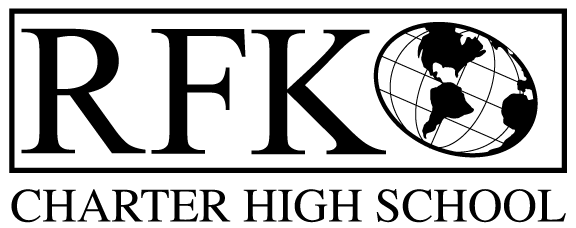 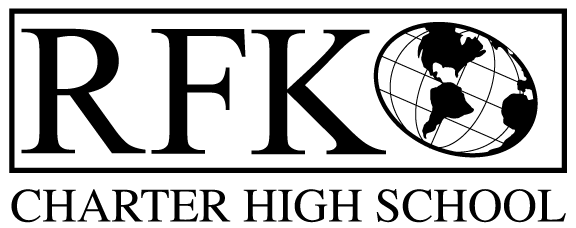 4300 Blake Rd. SWAlbuquerque, NM 87121PHONE: 505-243-1118     FAX: 505-242-7444Mission RFK Charter School prepares, motivates, and supports students to achieve their college and career goalsin partnership with their families and the community.Governance Council Meeting MinutesThursday, March 21, 2019 5:30 PMGovernance Council Members present: Margie Lockwood, Sister Agnes Kaczmarek, Ron Burton, Tina Garcia (call in)Absent: Katy Duhigg, Wendy ShanahanStaff: Robert Baade, Irene Sanchez, Pete Ciurczak, Lawrence Torres, Cindy   Minutes by: Anne Tafoya Ron Burton motioned to approve the March, 2019 Agenda. Sister Agnes Kaczmarek seconds. The motion is unanimously approved.  Ron Burton motioned to approve the February 21, 2019 meeting minutes and Sister Agnes Kaczmarek seconds. The motion is unanimously approved. Public CommentBilingual application Program Mission StatementAllows RFK with the bilingual program to add funding Need feed back regarding the Mission statement the Governance CouncilThe goal is to help students reach the goal of obtaining the bilingual sealSuggestions- Attendance, behavior, retention report – Pete and Lawrence	Pete gave an update on the type of referrals and interventions that has been reported on RFK   students. Behaviors has improved due to the work that Lawrence has been doing. Students have to sign a contract when suspension has ended and they are allowed back on campus. Student Engagement ReportPete reported that the Girls Volleyball team is undefeated. The Girls Basketball team made it to the semi finals. The Auto body shop is working on a car project. Welding program is up and running. Culinary arts program is going well, students are getting food safe certification. Keith’s music program is going well. Ben’s ceramics class is doing great. Helping Seniors getting in rolled at CNM helping with FASA. DECA program is doing well and will be traveling to Florida for competition. Youth Conservation will be accepting applications for the Farm. Drama program is . Students are also taking Financial Literacy classes. Margie made a comment that she is impressed with all the programs that RFK has to keep students engaged.Attendance Program:
Cindy reported on HB 236/aHEC attendance law-early intervention, focus on attendance not on truancy. Because of the work that RFK and Mission: Graduate has done helped to change the language.Cindy commented that she is encouraged by the new law because RFK is already aligned with this work. Already been documenting and tracking attendance. Data that is tracked – 251 studentsAverage daily attendance for 96 9th graders – 90%Average daily attendance for 50 10th graders – 88.2%Average daily attendance for 44 11th graders- 90%Average daily attendance for 61 12th graders-94%Made some progress from previous year now at 26% vs 26.5% for Chronic absenteeismKeeping the kids through the interventions 10th would like to see a student finish.Aligned RFK attendance with the policy and procedures in place- Tier 1, Tier 2, Tier 3RFK attendance team-Intervention Thursday- if student missed school will have a chance to turn in school workFinance Training- Revenue Streams Irene explained how funds are obtained- GrantsLegislation Foundations Federal funds- Title 1- IDEAProperty taxes -HB 33 (facilities)SEG fundsFinance Committee Report- February 28, 2019Tina Garcia moved to approve the financial report and cash disbursement for February 2019. Ron Burton seconds the approval of the financial report. The motion passed unanimously Revenues for February 2019Available Operating Funds As of February 28,2019, Available Operating Funds $15,134.87Balance Sheet matches Bank reconciliation $130,894.43The amount matches Cash Disbursement Approval- $398,697.89Math Conference in Santa FeRFRHave been submitted through February 28, 2019Lease reimbursement – submitted for 1st and 2nd quartersFebruary BAR (s)Ron Burton moved to approve BAR(s) 001-051-1819-0010- D(Fund 27103), 001-051-1819-0011-I(Fund 11000). Tina Garcia seconded the motion. The motion passed unanimously Cash on hand –55% months of cash (25,771.70)Student Enrollment Enrollment 356 students 120 dayAudit FindingOnly 1 finding from Fiscal year 2017  Consideration of re-electing Sister Agnes Kaczmarek to RFK GCRon Burton moved to approve the acceptance of the re-election of Sister Agnes Kaczmarek to the RFK GC. Tina Garcia seconded the motion. The motion pass unanimously.Legislative Report- Robert Baade  The session is finished and the Governor is signing billsBill “Grow your own Teachers” can borrow money to go to schoolEA’s at RFK would like to attend school to become teachersBill Extended learning time Might add a Summer Block with 4 hour classes Saturday school could earn .5 credit – Will not be mandatory Robert will propose these solutions to the staff -time frame is June, 2020The positive is that bill could generate more funding for the schoolSmall School adjustment take effect in 5 yearsWill mean the school have to grow to 400Age capOlder students can come to school- just won’t receive funding for itGordon Berniel will have to work with Adult Basic Education (Gov. can line item veto)At risk index is for the whole county Bill schools to give a test – PED would approve it and could get the diploma thru RFKWaiting for Unit Value Bill to pass so can do the budgetDirector’s Report- Looking to make some changes in staff through new hiresIn 3 weeks- can start to build the budgetRFK will be joining the Community schools again -Maggie Hart Stebbins has invited RFK back again Spring Budget workshop is in April – Irene invited members of the GC to attendMargie asked if there is anything as board can do to help get the Bill passed- Robert feels has some good champions up at the legislationRenewal process is due next OctoberSite visit will take place on March 27th- Dr. Esposito Irene will reach out to the Collation to sign up for on-line training- PO will be created Margie said that there might be trainings in Alb in April and MayRon Burton moves to adjourn the meeting and Sister Agnes Kaczmarek seconds. The motion passed unanimously.Meeting adjourned at Robert F Kennedy Charter SchoolGovernance Council Meeting  02/21/2019 